President Chris introduced our guest speaker for theevening, Ms. Sierra Diewalt. Sierra was chosen by ourclub to attend the recent RYLA (Rotary Youth LeadershipAwards) annual conference at Fitchburg State University.Sierra is a homeschooledhigh school Sophomore fromAyer. Sierra was very impressive as she explained a fewof the many activities she engaged in during theconference. Participants actively participate in publicspeaking and leadership skills. The attendees aredivided into groups of seven with a group leader. Sierramentioned that her most interesting activities includedLiterary Baseball designed to improve her speaking skillsand develop more confidence in speaking before largegroups.Another activity was the Culture Walk which increasedthe participants sensitivity to all races. Sierra alsoenjoyed the Ropes Course and Rockwall that wasdesigned to challenge the individual and demonstratethe importance of open communication. It was obviousthat Sierra appreciated this opportunity to attend theRYLA Conference and hopes to become a groupfacilitator next year!Sierra is pictured below with President Chris Lilly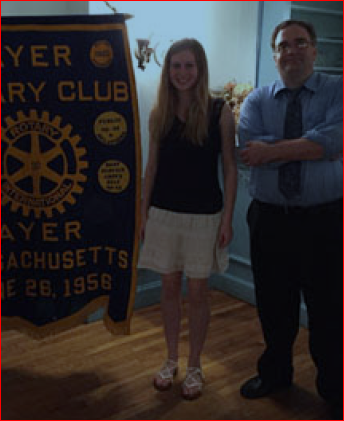 